Практический материал   Интегрированному  занятию по ознакомлению детей с окружающим  миромв  старшей группе.(познавательная беседа – изобразительная деятельность)Тема: «Семья Солнца»Дроздова  Маргарита ВладимировнаМБДОУ Д/с № 46 «Умка»г. Ачинск 2012 г.Марс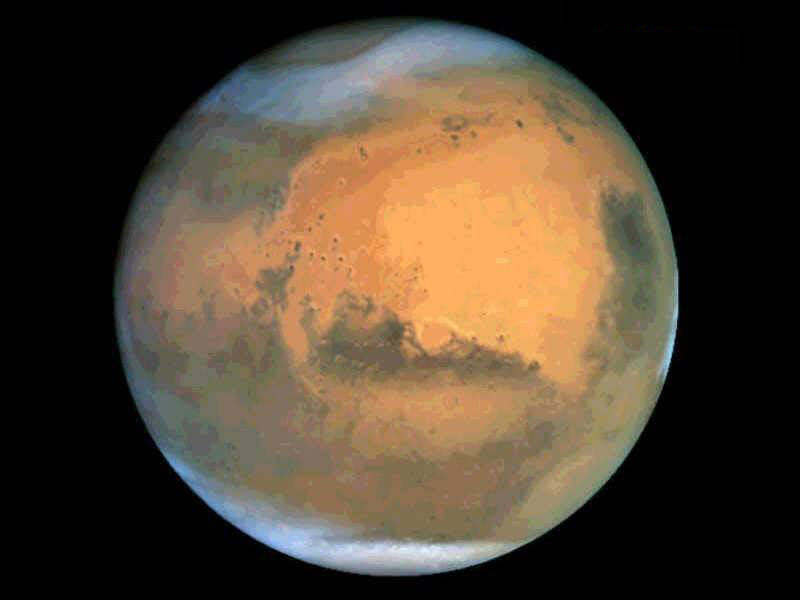 Луна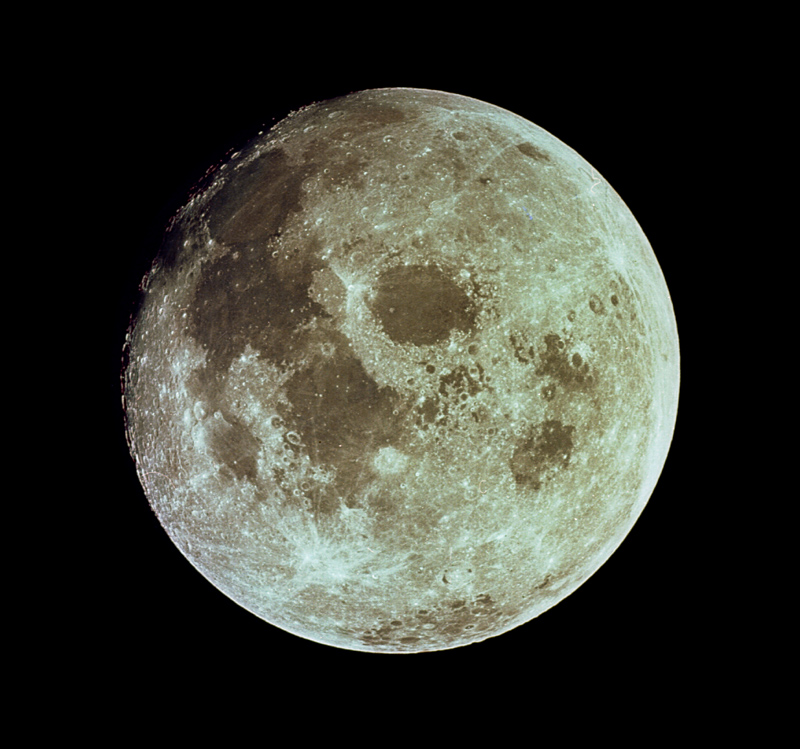 Нептун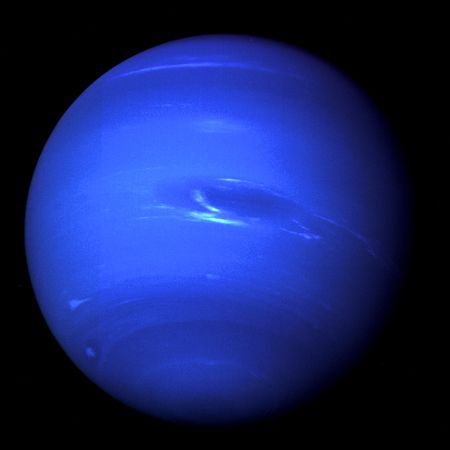 Уран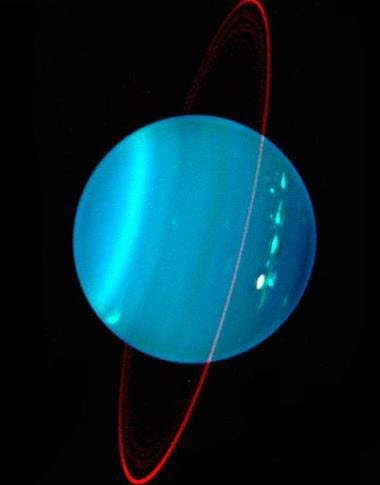 Сатурн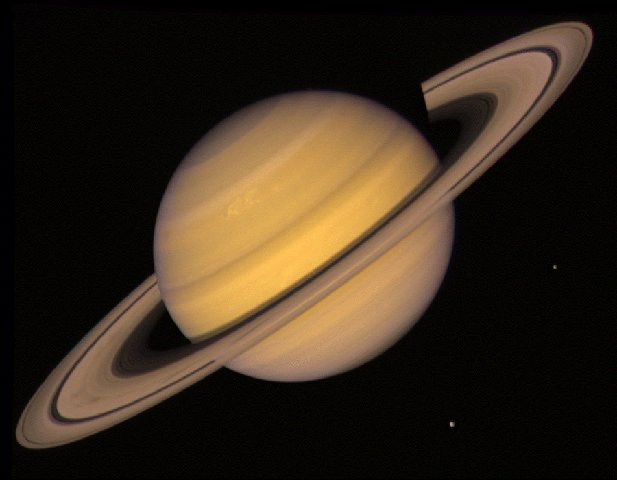 Юпитер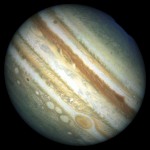 Венера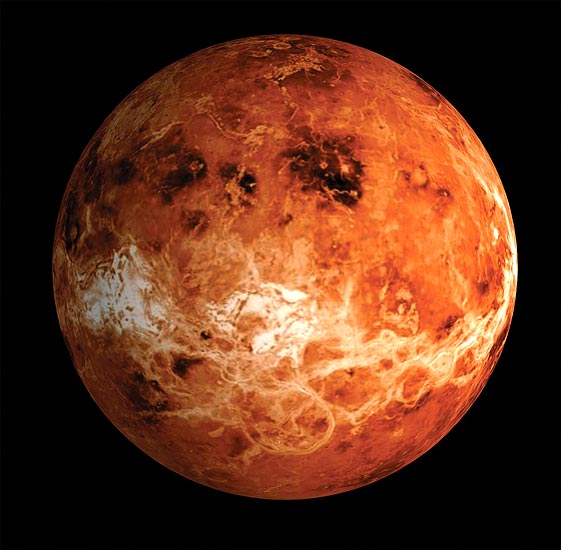 Плутон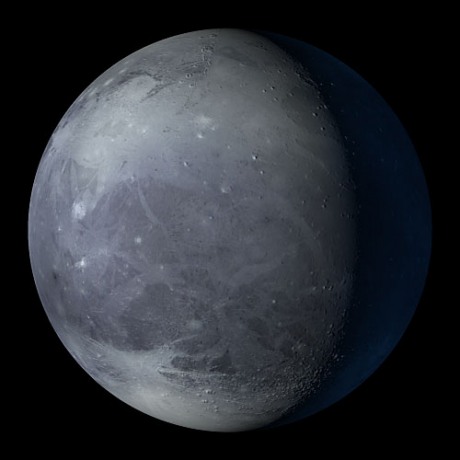 Земля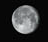 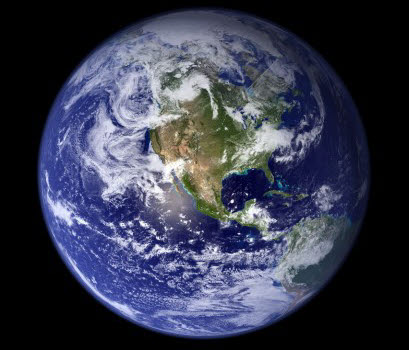 Солнце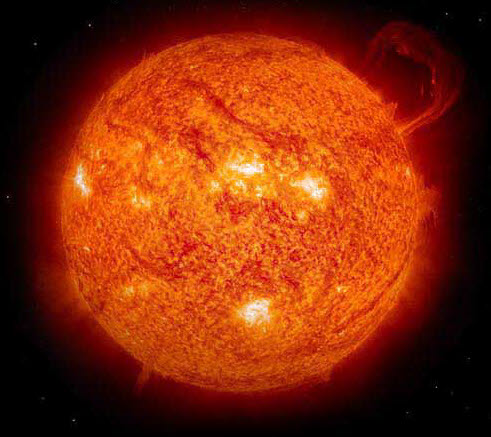 СолнечнаяСистема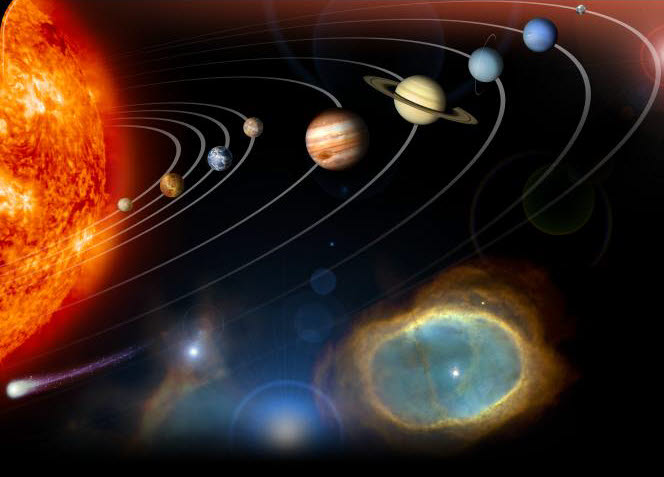 Меркурий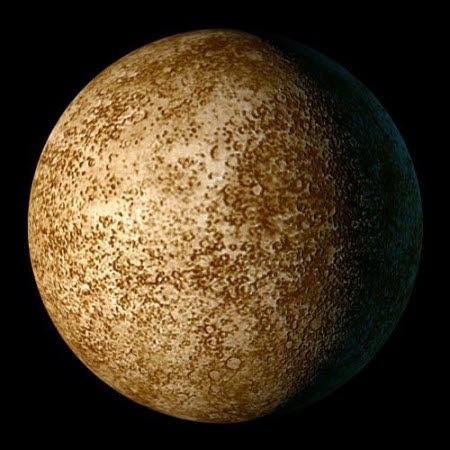 Космические просторы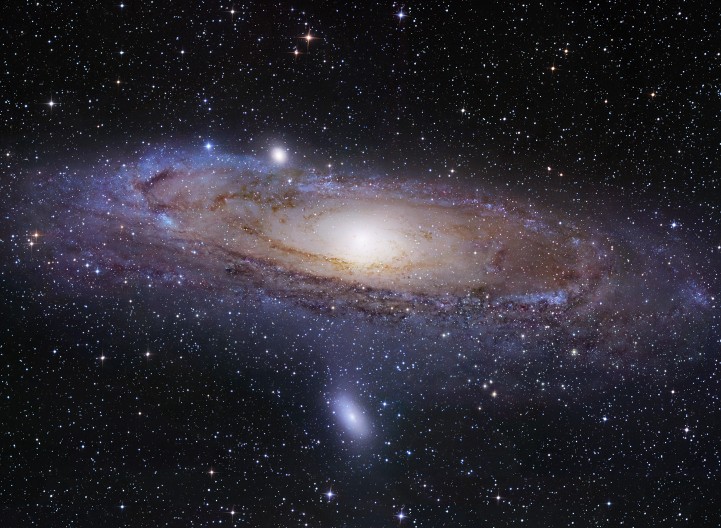 